Załącznik nr 3 do Regulamin naboru i udziału
 w projekcie „KOOPERACJE 3D – model wielosektorowej współpracy na rzecz wsparcia osób i rodzin” 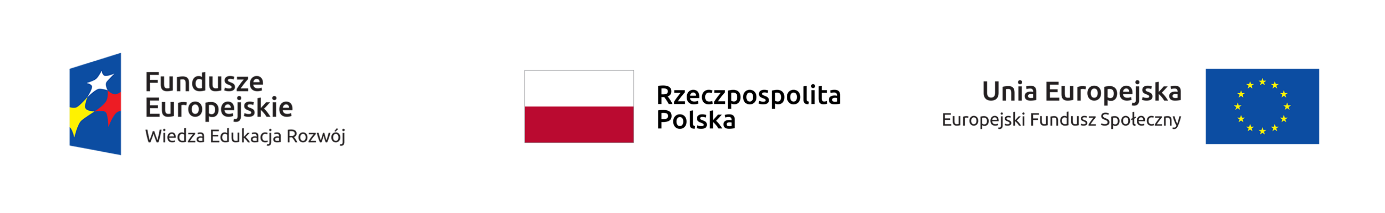 FORMULARZ ZGŁOSZENIA udziału w formach wsparcia w ramach projektu„KOOPERACJE 3D - MODEL WIELOSEKTOROWEJ WSPÓŁPRACY NA RZECZ WSPARCIA OSÓB I RODZIN”realizowanego w ramach w ramach Programu Operacyjnego Wiedza Edukacja Rozwój 2014-2020Oś priorytetowa II Efektywne polityki publiczne dla rynku pracy, gospodarki i edukacji, Działanie 2.5  Skuteczna pomoc społeczna           Załącznik nr 4 do Regulamin naboru i udziału 
w projekcie „KOOPERACJE 3D – model wielosektorowej współpracy na rzecz wsparcia osób i rodzin” OŚWIADCZENIE UCZESTNIKA PROJEKTU (obowiązek informacyjny realizowany w związku z art. 13 i art. 14  Rozporządzenia Parlamentu Europejskiego i Rady (UE) 2016/679)W związku z przystąpieniem do projektu pn. Kooperacje 3D – model wielosektorowej współpracy na rzecz wsparcia osób i rodzin przyjmuję do wiadomości, iż:Administratorem moich danych osobowych jest minister właściwy do spraw rozwoju regionalnego pełniący funkcję Instytucji Zarządzającej dla Programu Operacyjnego Wiedza Edukacja Rozwój 2014-2020, mający siedzibę przy ul. Wspólnej 2/4, 00-926 Warszawa.Przetwarzanie moich danych osobowych jest zgodne z prawem i spełnia warunki, o których mowa art. 6 ust. 1 lit. c oraz art. 9 ust. 2 lit. g Rozporządzenia Parlamentu Europejskiego i Rady (UE) 2016/679  – dane osobowe są niezbędne dla realizacji Programu Operacyjnego Wiedza Edukacja Rozwój 2014-2020 (PO WER) na podstawie: w odniesieniu do zbioru „Program Operacyjny Wiedza Edukacja Rozwój”:rozporządzenia Parlamentu Europejskiego i Rady (UE) nr 1303/2013 z dnia 
17 grudnia 2013 r. ustanawiającego wspólne przepisy dotyczące Europejskiego Funduszu Rozwoju Regionalnego, Europejskiego Funduszu Społecznego, Funduszu Spójności, Europejskiego Funduszu Rolnego na rzecz Rozwoju Obszarów Wiejskich oraz Europejskiego Funduszu Morskiego i Rybackiego oraz ustanawiającego przepisy ogólne dotyczące Europejskiego Funduszu Rozwoju Regionalnego, Europejskiego Funduszu Społecznego, Funduszu Spójności i Europejskiego Funduszu Morskiego i Rybackiego oraz uchylającego rozporządzenie Rady (WE) nr 1083/2006 (Dz. Urz. UE L 347 z 20.12.2013, 
str. 320, z późn. zm.),rozporządzenia Parlamentu Europejskiego i Rady (UE) nr 1304/2013 z dnia 
17 grudnia 2013 r. w sprawie Europejskiego Funduszu Społecznego i uchylającego rozporządzenie Rady (WE) nr 1081/2006 (Dz. Urz. UE L 347 z 20.12.2013, str. 470, z późn. zm.),ustawy z dnia 11 lipca 2014 r. o zasadach realizacji programów w zakresie polityki spójności finansowanych w perspektywie finansowej 2014–2020 (Dz. U. z 2017 r. poz. 1460, z późn. zm.);w odniesieniu do zbioru „Centralny system teleinformatyczny wspierający realizację programów operacyjnych”: rozporządzenia Parlamentu Europejskiego i Rady (UE) nr 1303/2013 z dnia 
17 grudnia 2013 r. ustanawiającego wspólne przepisy dotyczące Europejskiego Funduszu Rozwoju Regionalnego, Europejskiego Funduszu Społecznego, Funduszu Spójności, Europejskiego Funduszu Rolnego na rzecz Rozwoju Obszarów Wiejskich oraz Europejskiego Funduszu Morskiego i Rybackiego oraz ustanawiającego przepisy ogólne dotyczące Europejskiego Funduszu Rozwoju Regionalnego, Europejskiego Funduszu Społecznego, Funduszu Spójności i Europejskiego Funduszu Morskiego i Rybackiego oraz uchylającego rozporządzenie Rady (WE) nr 1083/2006,rozporządzenia Parlamentu Europejskiego i Rady (UE) nr 1304/2013 z dnia 
17 grudnia 2013 r. w sprawie Europejskiego Funduszu Społecznego i uchylającego rozporządzenie Rady (WE) nr 1081/2006,ustawy z dnia 11 lipca 2014 r. o zasadach realizacji programów w zakresie polityki spójności finansowanych w perspektywie finansowej 2014–2020 (Dz. U. z 2017 r. poz. 1460, z późn. zm.),rozporządzenia wykonawczego Komisji (UE) nr 1011/2014 z dnia 22 września 2014 r. ustanawiającego szczegółowe przepisy wykonawcze do rozporządzenia Parlamentu Europejskiego i Rady (UE) nr 1303/2013 w odniesieniu do wzorów służących do przekazywania Komisji określonych informacji oraz szczegółowe przepisy dotyczące wymiany informacji między beneficjentami a instytucjami zarządzającymi, certyfikującymi, audytowymi i pośredniczącymi (Dz. Urz. UE L 286 z 30.09.2014, str. 1).Moje dane osobowe będą przetwarzane wyłącznie w celu realizacji projektu Kooperacje 3D – model wielosektorowej współpracy na rzecz wsparcia osób i rodzin, w szczególności potwierdzenia kwalifikowalności wydatków, udzielenia wsparcia, monitoringu, ewaluacji, kontroli, audytu i sprawozdawczości oraz działań informacyjno-promocyjnych w ramach PO WER.Moje dane osobowe zostały powierzone do przetwarzania Instytucji Pośredniczącej – Ministerstwu Rodziny, Pracy i Polityki Społecznej, ul. Tamka 3, 00-349 Warszawa, Beneficjentowi realizującemu Projekt: Regionalnemu Ośrodkowi Polityki Społecznej w Katowicach, 
ul. Modelarska 10, 40-142 Katowice oraz podmiotom, które na zlecenie beneficjenta uczestniczą w realizacji projektu. Moje dane osobowe mogą zostać przekazane podmiotom realizującym badania ewaluacyjne na zlecenie Instytucji Zarządzającej, Instytucji Pośredniczącej lub beneficjenta.  Moje dane osobowe mogą zostać również powierzone specjalistycznym firmom, realizującym na zlecenie Instytucji Zarządzającej, Instytucji Pośredniczącej oraz beneficjenta kontrole i audyt w ramach PO WER.Podanie danych jest warunkiem koniecznym otrzymania wsparcia, a odmowa ich podania jest równoznaczna z brakiem możliwości udzielenia wsparcia w ramach projektu.W terminie 4 tygodni po zakończeniu udziału w projekcie przekażę beneficjentowi dane dotyczące mojego statusu na rynku pracy oraz informacje na temat udziału w kształceniu lub szkoleniu oraz uzyskania kwalifikacji lub nabycia kompetencji.W ciągu trzech miesięcy po zakończeniu udziału w projekcie udostępnię dane dotyczące mojego statusu na rynku pracy.W celu potwierdzenia kwalifikowalności wydatków w projekcie moje dane osobowe takie jak imię (imiona), nazwisko PESEL, nr projektu, data rozpoczęcia udziału w projekcie, data zakończenia udziału w projekcie, kod tytułu ubezpieczenia, wysokość składki z tytułu ubezpieczenia zdrowotnego, wysokość składki z tytułu ubezpieczenia wypadkowego mogą być przetwarzane w zbiorze „Zbiór danych osobowych z ZUS”, którego administratorem jest minister właściwy do spraw rozwoju regionalnego. Przetwarzanie moich danych osobowych jest zgodne                  
z prawem i spełnia warunki, o których mowa art. 6 ust. 1 lit. c oraz art. 9 ust. 
2 lit. g Rozporządzenia Parlamentu Europejskiego i Rady (UE) 2016/679 – dane osobowe są niezbędne dla realizacji Programu Operacyjnego Wiedza Edukacja Rozwój 2014-2020 (PO WER) na podstawie:rozporządzenia Parlamentu Europejskiego i Rady (UE) nr 1303/2013 z dnia 
17 grudnia 2013 r. ustanawiającego wspólne przepisy dotyczące Europejskiego Funduszu Rozwoju Regionalnego, Europejskiego Funduszu Społecznego, Funduszu Spójności, Europejskiego Funduszu Rolnego na rzecz Rozwoju Obszarów Wiejskich oraz Europejskiego Funduszu Morskiego i Rybackiego oraz ustanawiającego przepisy ogólne dotyczące Europejskiego Funduszu Rozwoju Regionalnego, Europejskiego Funduszu Społecznego, Funduszu Spójności i Europejskiego Funduszu Morskiego i Rybackiego oraz uchylającego rozporządzenie Rady (WE) nr 1083/2006,rozporządzenia Parlamentu Europejskiego i Rady (UE) nr 1304/2013 z dnia 
17 grudnia 2013 r. w sprawie Europejskiego Funduszu Społecznego i uchylającego rozporządzenie Rady (WE) nr 1081/2006,ustawy z dnia 11 lipca 2014 r. o zasadach realizacji programów w zakresie polityki spójności finansowanych w perspektywie finansowej 2014–2020 (Dz. U. z 2017 r. poz. 1460, z późn. zm.),ustawy z dnia 13 października 1998 r. o systemie ubezpieczeń społecznych (Dz. U. z  2017 r. poz. 1778, z późn. zm.).Moje dane osobowe zostały powierzone do przetwarzania Instytucji Pośredniczącej - Ministerstwie Rodziny, Pracy i Polityki Społecznej, ul. Tamka 3, 00-349 Warszawa, Beneficjentowi realizującemu Projekt: Liderowi - Regionalnemu Ośrodkowi Polityki Społecznej w Katowicach, 
ul. Modelarska 10, 40-142 Katowice, Partnerowi realizującemu Projekt na obszarze 
woj. małopolskiego: Regionalnemu Ośrodkowi Polityki Społecznej w Krakowie, 30-070, 
ul. Piastowska 32 oraz podmiotom, które na zlecenie Beneficjenta/Partnera uczestniczą w realizacji projektu. Moje dane osobowe mogą zostać przekazane podmiotom realizującym badania ewaluacyjne na zlecenie Instytucji Zarządzającej, Instytucji Pośredniczącej lub beneficjenta.  Moje dane osobowe mogą zostać również powierzone specjalistycznym firmom, realizującym na zlecenie Instytucji Zarządzającej, Instytucji Pośredniczącej oraz beneficjenta kontrole i audyt w ramach PO WER.Moje dane osobowe nie będą przekazywane do państwa trzeciego lub organizacji międzynarodowej.Moje dane osobowe nie będą poddawane zautomatyzowanemu podejmowaniu decyzji.Moje dane osobowe będą przechowywane do czasu rozliczenia Programu Operacyjnego Wiedza Edukacja Rozwój 2014 -2020 oraz zakończenia archiwizowania dokumentacji.Mogę skontaktować się z Inspektorem Ochrony Danych wysyłając wiadomość na adres poczty elektronicznej: iod@miir.gov.pl.Mam prawo do wniesienia skargi do organu nadzorczego, którym jest  Prezes Urzędu Ochrony Danych Osobowych.Mam prawo dostępu do treści swoich danych i ich sprostowania, usunięcia lub ograniczenia przetwarzania.KLAUZULA INFORMACYJANA DOTYCZĄCA PRZETWARZANIA DANYCH OSOBOWYCH W ZAKRESIE WIZERUNKUNa podstawie art. 13 ust. 1 i ust. 2 rozporządzenia Parlamentu Europejskiego i Rady (UE) 2016/679 z dnia 27 kwietnia 2016 r. w sprawie ochrony osób fizycznych w związku                                       
z przetwarzaniem danych osobowych i w sprawie swobodnego przepływu takich danych oraz uchylenia dyrektywy 95/46/WE (dalej: RODO), przyjmuję do wiadomości, że:Administratorem Moich danych osobowych w zakresie wizerunku jest Regionalny Ośrodek Polityki Społecznej w Krakowie, ul. Piastowska 32, 30-070 Kraków.Administrator wyznaczył Inspektora Ochrony Danych, z którym można się skontaktować 
za pośrednictwem poczty elektronicznej: iod@rops.krakow.pl; Moje dane osobowe w zakresie wizerunku będą przetwarzane w celu realizacji oraz promowania działań realizowanych w ramach projektu pn.: „KOOPERACJE 3D – model wielosektorowej współpracy na rzecz wsparcia osób i rodzin” współfinansowanego przez Unię Europejską w ramach Osi Priorytetowej II Efektywne polityki publiczne dla rynku pracy, gospodarki i edukacji, Działanie 2.5 Skuteczna pomoc społeczna, w ramach Programu Operacyjnego Wiedza Edukacja Rozwój na lata 2014-2020, współfinansowany ze środków Europejskiego Funduszu Społecznego, zwanego dalej Projektem. – na podstawie wyrażonej przeze mnie zgody (art. 6 ust. 1) lit. a) RODO);odbiorcą Moich danych osobowych, o których mowa w pkt. 1 będą: podmioty, których uprawnienie do dostępu do ww. danych wynika z obowiązujących przepisów, organy sprawujące funkcje nadzoru i kontroli nad realizacją zadań przez Regionalny Ośrodek Polityki Społecznej w Krakowie, podmioty uprawnione do dokonywania kontroli w ramach Projektu        (w tym Instytucja Zarządzająca - minister właściwy ds. rozwoju regionalnego, Instytucja Pośrednicząca - Ministerstwo Rodziny, Pracy i Polityki Społecznej, Lider Projektu - Regionalny Ośrodek Polityki Społecznej Województwa Śląskiego), a także podmioty przetwarzające dane osobowe na polecenie Administratora na podstawie zawartych umów (w tym podmioty dostarczające i utrzymujące oprogramowanie wykorzystywane przy działaniach związanych                                z przetwarzaniem danych osobowych, podmioty świadczące usługi prawnicze oraz usługi pocztowe lub kurierskie);Moje dane osobowe w zakresie wizerunku będą przechowywane do czasu wycofania przeze mnie zgody; W granicach określonych przepisami prawa, w tym w szczególności RODO, mam prawo:dostępu do treści Moich danych,do sprostowania Moich danych, do żądania ograniczenia przetwarzania Moich danych, do przenoszenia Moich danych, do wniesienia sprzeciwu wobec przetwarzania Moich danych osobowych, do cofnięcia zgody w dowolnym momencie bez wpływu na zgodność z prawem przetwarzania, którego dokonano na podstawie zgody przed jej cofnięciem, jeżeli przetwarzanie danych odbywa się wyłącznie na podstawie Mojej zgody, oraz do żądania usunięcia danych (prawo do bycia zapomnianym); Mam prawo wniesienia skargi do Prezesa Urzędu Ochrony Danych Osobowych,                                     
jeżeli przetwarzanie moich danych osobowych narusza przepisy RODO;Zgoda na przetwarzanie przez Administratora moich danych osobowych w zakresie wizerunku jest dobrowolna. Konsekwencją jej niewyrażenia będzie brak możliwości wykorzystywania mojego wizerunku w działaniach mających na celu promocję Projektu;  Moje dane nie są wykorzystywane przy zautomatyzowanym podejmowaniu decyzji oraz nie podlegają profilowaniu;  Moje dane nie będą przekazywane do państw trzecich (tj. poza Europejski Obszar Gospodarczy) ani udostępniane organizacjom międzynarodowym.…………………………….……….                                                                                                                                  (data, podpis)CZĘŚĆ I. Zgłoszenie do udziału w: □ Szkolenie międzysektorowe jednodniowe□ Szkolenie międzysektorowe dwudniowe□ Warsztaty pn. Diagnoza potencjału i potrzeb społeczności lokalnej□ Coaching     □ SuperwizjaBochnia i powiat bocheńskiGorlice i powiat gorlickiKraków Nowy Targ i powiat nowotarskiZakopane i powiat tatrzańskiOświęcim i powiat oświęcimskiCZĘŚĆ I. Zgłoszenie do udziału w: □ Szkolenie międzysektorowe jednodniowe□ Szkolenie międzysektorowe dwudniowe□ Warsztaty pn. Diagnoza potencjału i potrzeb społeczności lokalnej□ Coaching     □ SuperwizjaBochnia i powiat bocheńskiGorlice i powiat gorlickiKraków Nowy Targ i powiat nowotarskiZakopane i powiat tatrzańskiOświęcim i powiat oświęcimskiCZĘŚĆ I. Zgłoszenie do udziału w: □ Szkolenie międzysektorowe jednodniowe□ Szkolenie międzysektorowe dwudniowe□ Warsztaty pn. Diagnoza potencjału i potrzeb społeczności lokalnej□ Coaching     □ SuperwizjaBochnia i powiat bocheńskiGorlice i powiat gorlickiKraków Nowy Targ i powiat nowotarskiZakopane i powiat tatrzańskiOświęcim i powiat oświęcimskiCZĘŚĆ II. DANE OSOBOWE I DANE TELEADRESOWE UCZESTNIKA PROJEKTU CZĘŚĆ II. DANE OSOBOWE I DANE TELEADRESOWE UCZESTNIKA PROJEKTU CZĘŚĆ II. DANE OSOBOWE I DANE TELEADRESOWE UCZESTNIKA PROJEKTU 1Imię2Nazwisko3PESEL4Płeć5Wykształcenieniższe niż podstawowepodstawowe gimnazjalneponadgimnazjalnepolicealnewyższe6Rodzaj uczestnikaindywidualny7Kraj8Województwo9Powiat10Gmina11Obszar zamieszkaniaobszar miejskiobszar wiejskiobszar miejsko-wiejski 12Miejscowość zamieszkania13Kod pocztowy14Ulica15Nr budynku16Nr lokalu17Telefon kontaktowy18Adres e-mail19Status na rynku pracy w chwili przystąpienia do projektuOsoba bezrobotna niezarejestrowana w urzędzie pracy.Osoba bezrobotna zarejestrowana w urzędzie pracy. Osoba bierna zawodowo.Osoba pracująca.20Obszar zatrudnieniaOsoba pracująca w administracji rządowej.Osoba pracująca w administracji samorządowej.Osoba pracująca w dużym przedsiębiorstwie.Osoba pracująca w MMŚP.Osoba pracująca w organizacji pozarządowej.Osoba prowadząca działalność na własny rachunek.21Wykonywany zawódnauczyciel kształcenia zawodowegonauczyciel kształcenia ogólnegonauczyciel wychowania przedszkolnegopracownik instytucji szkolnictwa wyższegopracownik instytucji rynku pracypracownik instytucji systemu ochrony zdrowiarolnikkluczowy pracownik instytucji pomocy i integracji społecznejpracownik systemu wspierania rodziny i pieczy zastępczejpracownik ośrodka wsparcia ekonomii społecznejpracownik poradni psychologiczno-pedagogicznejinstruktor praktycznej nauki zawoduinny22Status uczestnika projektu w chwili przystąpienia do projektuOsoba należąca do mniejszości narodowej lub etnicznej, migrant, osoba obcego pochodzenia.Osoba bezdomna lub dotknięta wykluczeniem z dostępu do mieszkań.Osoba z niepełnosprawnościami.Osoba w innej niekorzystnej sytuacji społecznej.Żadne z powyższych.Proszę zaznaczyć odpowiedź/odpowiedzi, które odnoszą się do Pani/a sytuacji społecznej.23Specjalne potrzebyDostosowanie przestrzeni w związku 
z niepełnosprawnością ruchową? Jeśli TAK, proszę opisać jakie:………………………………………………….………………..………………………………….……………………………………………………………………………………………………Zapewnienie tłumacza języka migowego?Zapewnienie druku materiałów powiększoną czcionką?Potrzeba dostosowania posiłków celem uwzględnienia specyficznych potrzeb żywieniowych? Jeśli TAK, proszę opisać jakie:…………………………………………………………………………………………………………Inne specjalne potrzeby? Jeśli TAK, proszę opisać jakie:…………………………………………………………………………………………………….24Zapewnienie noclegu dotyczy wyłącznie dwudniowych  szkoleń międzysektorowych oraz  warsztatów kooperacyjnych realizowanych w formule kontaktu bezpośredniegodotyczy uczestników, którzy posiadają miejsce zamieszkania w miejscowości innej niż miejscowość, w której odbywa się szkolenie/warsztatTakNieCZĘŚĆ III. DANE INSTYTUCJI KIERUJĄCEJCZĘŚĆ III. DANE INSTYTUCJI KIERUJĄCEJCZĘŚĆ III. DANE INSTYTUCJI KIERUJĄCEJ25Nazwa instytucji26NIP27Zajmowane stanowisko 28Typ instytucjiJednostka administracji rządowej,Jednostka samorządy terytorialnego (bez szkół 
i placówek oświatowych),Organizacja pozarządowa,Ośrodek wsparcia ekonomii społecznej,Placówka systemu oświaty,Podmiot ekonomii społecznej,Prokuratura,Sądy powszechne,Szkoła,Uczelnia lub jednostka organizacyjna uczelni,Inne(jakie?)………………………………………………29Województwo30Powiat31Gmina32Miejscowość33Ulica34Nr budynku35Numer lokalu36Kod pocztowy37Telefon kontaktowy 38Adres e-mail39Wyrażam zgodę na uczestnictwo Pani/a …………………………………………………………….. w formach wsparcia organizowanych w ramach projektu pt.: „Kooperacje 3D – model wielosektorowej współpracy na rzecz wsparcia osób i rodzin”, realizowanego przez Regionalny Ośrodek Polityki Społecznej                   w Krakowie. Oświadczam, iż ww. Osoba jest pracownikiem:…………………………………………………………..
 ………………………………………………………………………………………………………..  (nazwa instytucji)           ……………………………………………                                                  ……………………………………………...Wyrażam zgodę na uczestnictwo Pani/a …………………………………………………………….. w formach wsparcia organizowanych w ramach projektu pt.: „Kooperacje 3D – model wielosektorowej współpracy na rzecz wsparcia osób i rodzin”, realizowanego przez Regionalny Ośrodek Polityki Społecznej                   w Krakowie. Oświadczam, iż ww. Osoba jest pracownikiem:…………………………………………………………..
 ………………………………………………………………………………………………………..  (nazwa instytucji)           ……………………………………………                                                  ……………………………………………...      CZĘŚĆ IV. OŚWIADCZENIA UCZESTNIKA      CZĘŚĆ IV. OŚWIADCZENIA UCZESTNIKA      CZĘŚĆ IV. OŚWIADCZENIA UCZESTNIKACZĘŚĆ V. POTWIERDZENIE AKTUALNOŚCI INFRMACJI ZAWARTYCH W FIRMULARZU NA DZIEŃ ROZPOCZĘCIA UDZIAŁU W PROJEKCIECZĘŚĆ V. POTWIERDZENIE AKTUALNOŚCI INFRMACJI ZAWARTYCH W FIRMULARZU NA DZIEŃ ROZPOCZĘCIA UDZIAŁU W PROJEKCIECZĘŚĆ V. POTWIERDZENIE AKTUALNOŚCI INFRMACJI ZAWARTYCH W FIRMULARZU NA DZIEŃ ROZPOCZĘCIA UDZIAŁU W PROJEKCIEPotwierdzam aktualność informacji zawartych w formularzu zgłoszeniowym na dzień rozpoczęcia udziału w 

projekcie, tj. na dzień ………………………………..Informacje zawarte w formularzu zgłoszeniowym uległy zmianie w stosunku do podanych na dzień 

rozpoczęcia udziału w projekcie w następującym zakresie (jeśli dotyczy):………………………………………………………………………………………………………………………………………………………………………………………………………………………………………………………………………………………………………………………………………………………………………………………………………………………………………………………………………………………………                                                                                                                                              ………………………………………………………………………….                                                                                                                                               (data i podpis uczestnika)    Potwierdzam aktualność informacji zawartych w formularzu zgłoszeniowym na dzień rozpoczęcia udziału w 

projekcie, tj. na dzień ………………………………..Informacje zawarte w formularzu zgłoszeniowym uległy zmianie w stosunku do podanych na dzień 

rozpoczęcia udziału w projekcie w następującym zakresie (jeśli dotyczy):………………………………………………………………………………………………………………………………………………………………………………………………………………………………………………………………………………………………………………………………………………………………………………………………………………………………………………………………………………………………                                                                                                                                              ………………………………………………………………………….                                                                                                                                               (data i podpis uczestnika)    Potwierdzam aktualność informacji zawartych w formularzu zgłoszeniowym na dzień rozpoczęcia udziału w 

projekcie, tj. na dzień ………………………………..Informacje zawarte w formularzu zgłoszeniowym uległy zmianie w stosunku do podanych na dzień 

rozpoczęcia udziału w projekcie w następującym zakresie (jeśli dotyczy):………………………………………………………………………………………………………………………………………………………………………………………………………………………………………………………………………………………………………………………………………………………………………………………………………………………………………………………………………………………………                                                                                                                                              ………………………………………………………………………….                                                                                                                                               (data i podpis uczestnika)    …..……………………………………………………………………………………                  MIEJSCOWOŚĆ I DATA          CZYTELNY PODPIS UCZESTNIKA PROJEKTU